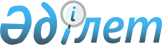 О внесении изменений в решение Каракиянского районного маслихата от 25 декабря 2015 года № 30/329 "О районном бюджете на 2016-2018 годы"Решение Каракиянского районного маслихата Мангистауской области от 9 декабря 2016 года № 6/56. Зарегистрировано Департаментом юстиции Мангистауской области 22 декабря 2016 года № 3220      Примечание РЦПИ.

      В тексте документа сохранена пунктуация и орфография оригинала.

      В соответствии с Бюджетным кодексом Республики Казахстан от 4 декабря 2008 года, Законом Республики Казахстан от 23 января 2001 года "О местном государственном управлении и самоуправлении в Республике Казахстан" и решением Мангистауского областного маслихата от 8 декабря 2016 года № 6/64 "О внесении изменений в решение областного маслихата от 10 декабря 2015 года № 29/428 "Об областном бюджете на 2016-2018 годы" (зарегистрировано в Реестре государственной регистрации нормативных правовых актов за № 3210), Каракиянский районный маслихат РЕШИЛ:

      1. Внести в решение Каракиянского районного маслихата от 25 декабря 2015 года № 30/329 "О районном бюджете на 2016-2018 годы" (зарегистрировано в Реестре государственной регистрации нормативных правовых актов за № 2946, опубликовано в информационно-правовой системе "Әділет" от 28 января 2016 года) следующие изменения:

      Пункт 1 указанного решения изложить в новой редакции следующего содержания:

      "1. Утвердить районный бюджет на 2016-2018 годы согласно приложениям, в том числе бюджет на 2016 год в следующих объемах:

      1) доходы - 10 836 106,0 тысяч тенге, в том числе по:

      налоговым поступлениям – 9 082 925,5 тысяч тенге;

      неналоговым поступлениям – 11 476,5 тысяч тенге;

      поступлениям от продажи 

      основного капитала        – 71 588,0 тысяч тенге;

      поступлениям трансфертов – 1 670 146,0 тысяч тенге;

      2) затраты – 10 915 187,1 тысяч тенге;

      3) чистое бюджетное кредитование – 138 531,1 тысяч тенге;

      бюджетные кредиты – 129 695,5 тысяч тенге;

      погашение бюджетных кредитов – 268 226,6 тысяч тенге; 

      4) сальдо по операциям 

      с финансовыми активами – 0 тенге;

      приобретение финансовых активов – 0 тенге;

      поступление от продажи 

      финансовых активов государства – 0 тенге;

      5) дефицит (профицит) бюджета – 59 450,0 тысяч тенге;

      6) финансирование дефицита 

      (использование профицита) бюджета – 59 450,0 тысяч тенге;

      поступление займов – 101 662,5 тысяч тенге;

      погашение займов – 268 226,6 тысяч тенге; 

      используемые остатки 

      бюджетных средств – 107 114,1 тенге.";

      пункт 10 изложить в новой редакции:

      "10. Утвердить резерв местного исполнительного органа в сумме 21 435,9 тысяч тенге.";

      приложения 1 к указанному решению изложить в новой редакции согласно приложению 1 к настоящему решению.

      2. Настоящее решение вводится в действие с 1 января 2016 года.



      "СОГЛАСОВАНО"

      Руководитель государственного

      учреждения "Каракиянский районный

      отдел экономики и финансов"

      Абдикаликова Алия Жумабаевна

      09 декабря 2016 года

 Районный бюджет на 2016 год
					© 2012. РГП на ПХВ «Институт законодательства и правовой информации Республики Казахстан» Министерства юстиции Республики Казахстан
				
      Председатель сессии

А. Бекова

      Секретарь районного

      маслихата

А.Мееров
Приложение 1
к решению Каракиянского районного маслихата
от 09 декабря 2016 года №6/56Категория



класс


подкласс


Наименование


Сумма тысяч тенге


1


2


3



І. ДОХОДЫ

10 836 106,0

1

НАЛОГОВЫЕ ПОСТУПЛЕНИЯ

 9 082 925,4

01

Подоходный налог

888 168,0

2

Индивидуальный подоходный налог

888 168,0

03

Социальный налог

856 770,4

1

Социальный налог

856 770,4

04

Налоги на собственность

7 268 534,0

1

Налоги на имущество

7 109 677,0

3

Земельный налог

112 317,0

4

Налог на транспортные средства

45 517,0

5

Единый земельный налог

 1 023,0

05

Внутренние налоги на товары, работы и услуги

63 931,0

2

Акцизы

3 800,0

3

Поступления за использование природных и других ресурсов

46 400,0

4

Сборы за ведение предпринимательской и профессиональной деятельности

13 686,0

5

Налог на игорный бизнес

45,0

07

Прочие налоги

1,0

1

Прочие налоги

1,0

08

Обязательные платежи, взимаемые за совершение юридически значимых действий и (или) выдачу документов уполномоченными на то государственными органами или должностными лицами

5 521,0

1

Государственная пошлина

5 521,0

2

НЕНАЛОГОВЫЕ ПОСТУПЛЕНИЯ

11 476,6

01

Доходы от государственной собственности

4 527,6

1

Поступления части чистого дохода государственных предприятии

28,0

5

Доходы от аренды имущества, находящегося в государственной собственности

4 455,0

7

Вознаграждения по кредитам, выданным из государственного бюджета

44,6

04

Штрафы, пени, санкции, взыскания, налагаемые государственными учреждениями, финансируемыми из государственного бюджета, а также содержащимися и финансируемыми из бюджета (сметы расходов) Национального Банка Республики Казахстан 

794,0

1

Штрафы, пени, санкции, взыскания, налагаемые государственными учреждениями, финансируемыми из гос ударственного бюджета, а также содержащимися и финансируемыми из бюджета (сметы расходов) Национального Банка Республики Казахстан, за исключением поступлений от организаций нефтяного сектора 

794,0

06

Прочие неналоговые поступления 

6 155,0

1

Прочие неналоговые поступления 

6 155,0

3

ПОСТУПЛЕНИЯ ОТ ПРОДАЖИ ОСНОВНОГО КАПИТАЛА

71 558,0

01

Продажа государственного имущества, закрепленного за государственными учреждениями 

0,0

1

Продажа государственного имущества, закрепленного за государственными учреждениями 

0,0

03

Продажа земли и нематериальных активов

71 558,0

1

Продажа земли

70 864,0

2

Продажа нематериальных активов 

694,0

4

ПОСТУПЛЕНИЯ ТРАНСФЕРТОВ

1 670 146,0

02

Трансферты из вышестоящих органов государственного управления

1 670 146,0

2

Трансферты из областного бюджета

1 670 146,0

Функциональная группа



Администратор бюджетных программ


Программа


Наименование


Сумма тысяч тенге


1


2


3



2.ЗАТРАТЫ

10 915 187,1

01

Государственные услуги общего характера

403 884,4

112

Аппарат маслихата района (города областного значения)

21 192,0

001

Услуги по обеспечению деятельности маслихата района (города областного значения)

21 192,0

122

Аппарат акима района (города областного значения)

 113 979,0

001

Услуги по обеспечению деятельности акима района (города областного значения)

104 265,0

003

Капитальные расходы государственного органа 

9 714,0

123

Аппарат акима района в городе, города районного значения, поселка, села, сельского округа

149 977,0

001

Услуги по обеспечению деятельности акима района в городе, города районного значения, поселка, села, сельского округа

139 132,0

022

Капитальные расходы государственного органа      

10 845,0

458

Отдел жилищно-коммунального хозяйства, пассажирского транспорта и автомобильных дорог района (города областного значения)

20 522,0

001

Услуги по реализации государственной политики на местном уровне в области жилищно-коммунального хозяйства, пассажирского транспорта и автомобильных дорог

 19 676,0

013

Капитальные расходы государственного органа

 846,0

067

Капитальные расходы подведомственных государственных учреждении и организации

0,0

459

Отдел экономики и финансов района (города областного значения)

64 076,4

001

Услуги по реализации государственной политики в области формирования и развития экономической политики, государственного планирования, исполнения бюджета и управления коммунальной собственностью района (города областного значения)

34 380,0

003

Проведение оценки имущества в целях налогообложения 

684,0

010

Приватизация, управление коммунальным имуществом, постприватизационная деятельность и регулирование споров, связанных с этим 

2 515,4

015

Капитальные расходы государственного органа 

1 497,0

028

Приобретение имущества в коммунальную собственность 

25 000,0

486

Отдел земельных отношений, архитектуры и градостроительства района (города областного значения)

10 375,0

001

Услуги по реализации государственной политики в области регулирования земельных отношений, архитектуры и градостроительства на местном уровне 

10 375,0

494

Отдел предпринимательства и промышленности района (города областного значения) 

11 933,0

001

Услуги по реализации государственной политики на местном уровне в области развития предпринимательства и промышленности 

10 953,0

003

Капитальные расходы государственного органа 

980,0

801

Отдел занятости, социальных программ и регистрации актов гражданского состояния района (города областного значения)

11 830,0

001

Услуги по реализации государственной политики на местном уровне в сфере занятости, социальных программ и регистрации актов гражданского состояния

11 715,0

003

Капитальные расходы государственного органа      

115,0

02

Оборона

 2 100,0

122

Аппарат акима района (города областного значения)

 2 100,0

005

Мероприятия в рамках исполнения всеобщей воинской обязанности

 2 100,0

03

Общественный порядок, безопасность, правовая, судебная, уголовно-исполнительная деятельность

1 592,0

499

Отдел регистрации актов гражданского состояния района (города областного значения)

1 592,0

001

Услуги по реализации государственной политики на местном уровне в области регистрации актов гражданского состояния

1 592,0

04

Образование

3 384 058,0

123

Аппарат акима района в городе, города районного значения, поселка, села, сельского округа

589 956,0

004

Обеспечение деятельности организаций дошкольного воспитания и обучения

418 631,0

041

Реализация государственного образовательного заказа в дошкольных организациях образования

171 325,0

464

Отдел образования района (города областного значения)

2 650 500,0

001

Услуги по реализации государственной политики на местном уровне в области образования

30 826,0

003

Общеобразовательное обучение

2 355 039,0

005

Приобретение и доставка учебников, учебно-методических комплексов для государственных учреждений образования района (города областного значения)

90 588,0

006

Дополнительное образование для детей

 111 954,0

007

Проведение школьных олимпиад, внешкольных мероприятий и конкурсов районного (городского) масштаба

 3 891,0

009

Обеспечение деятельности организаций дошкольного воспитания и обучения

10 169,0

012

Капитальные расходы государственного органа 

500,0

015

Ежемесячная выплата денежных средств опекунам (попечителям) на содержание ребенка-сироты (детей-сирот), и ребенка (детей), оставшегося без попечения родителей

 2 658,0

022

Выплата единовременных денежных средств казахстанским гражданам, усыновившим (удочерившим) ребенка (детей)-сироту и ребенка (детей), оставшегося без попечения родителей

0, 0

040

Реализация государственного образовательного заказа в дошкольных организациях образования

22 461,0

067

Капитальные расходы подведомственных государственных учреждений и организаций 

22 414,0

802

Отдел культуры, физической культуры и спорта района (города областного значения)

130 811,0

017

Дополнительное образование для детей и юношества по спорту

130 811,0

467

Отдел строительства района(города областного значения)

12 791,0

037

Строительство и реконструкция объектов дошкольного воспитания и обучения

12 791,0

06

Социальная помощь и социальное обеспечение

518 788,0

464

Отдел образования района (города областного значения)

4 665,0

030

Содержание ребенка (детей), переданного патронатным воспитателям      

4 665,0

451

Отдел занятости и социальных программ района (города областного значения) 

201 572,0

001

Услуги по реализации государственной политики на местном уровне в области обеспечения занятости и реализации социальных программ для населения

13 633,0

002

Программа занятости

55 507,0

004

Оказание социальной помощи на приобретение топлива специалистам здравоохранения, образования, социального

обеспечения, культуры, спорта и ветеринарии в сельской

местности в соответствии с законодательством Республики Казахстан

 3 655,0

005

Государственная адресная социальная помощь      

4 338,0

006

Оказание жилищной помощи

0,0

007

Социальная помощь отдельным категориям нуждающихся граждан по решениям местных представительных органов

90 203,0

010

Материальное обеспечение детей-инвалидов, воспитывающих и обучающихся на дому      

1 846,0

011

Оплата услуг по зачислению, выплате и доставке пособий и других социальных выплат

441,0

014

Оказание социальной помощи нуждающимся гражданам на дому

12 024,0

016

Государственные пособия на детей до 18 лет

2 382,0

017

Обеспечение нуждающихся инвалидов обязательными гигиеническими средствами и предоставление услуг специалистами жестового языка, индивидуальными помощниками в соответствии с индивидуальной программой реабилитации инвалида

12 817,0

025

Внедрение обусловленной денежной помощи по проекту Өрлеу

4 726,0

801

Отдел занятости, социальных программ и регистрации актов гражданского состояния района (города областного значения)

311 552,0

004

Программа занятости 

174 007,0

006

Оказание социальной помощи на приобретение топлива специалистам здравоохранения, образования, социального обеспечения, культуры, спорта и ветеринарии в сельской местности в соответствии с законодательством Республики Казахстан 

17 431,0

007

Оказание жилищной помощи

0,0

009

Материальное обеспечение детей-инвалидов, воспитывающихся и обучающихся на дому

971,0

010

Государственная адресная социальная помощь

 3 473,0

011

Социальная помощь отдельным категориям нуждающихся граждан по решениям местных представительных органов

 

95 603,0

014

Оказание социальной помощи нуждающимся гражданам на дому 

7 611,0

016

Государственные пособия на детей до 18 лет

1 600,0

017

Обеспечение нуждающихся инвалидов обязательными гигиеническими средствами и предоставление услуг специалистами жестового языка, индивидуальными помощниками в соответствии с индивидуальной программой реабилитации инвалида 

3 952,0

018

Оплата услуг по зачислению, выплате и доставке пособий и других социальных выплат

559,0

025

Внедрение обусловленной денежной помощи по проекту Өрлеу

 6 345,0 

458

Отдел жилищно-коммунального хозяйства, пассажирского транспорта и автомобильных дорог района (города областного значения)

999,0

050

Реализация Плана мероприятии на 2012-2018 годы по обеспечению прав и улучшению качества жизни инвалидов в Республике Казахстан

999,0

07

Жилищно-коммунальное хозяйство

1 178 026,0

123

Аппарат акима района в городе, города районного значения, поселка, села, сельского округа

 202 225,0

009

Обеспечение санитарии населенных пунктов

131 179,0

011

Благоустройство и озеленение населенных пунктов

19 902,0

027

Ремонт и благоустройство объектов в рамках развития сельских населенных пунктов по Дорожной карте занятости 2020

51 144,0

458

Отдел жилищно-коммунального хозяйства, пассажирского транспорта и автомобильных дорог района (города областного значения)

 354 406,0

004

Обеспечение жильем отдельных категорий граждан

43 191,0

012

Функционирование системы водоснабжения и водоотведения 

78 516,0

015

Освещение улиц в населенных пунктах      

120 002,0

016

Обеспечение санитарии населенных пунктов

22 242,0

018

Благоустройство и озеленение населенных пунктов 

19 721,0

026

Организация эксплуатации тепловых сетей, находящихся в коммунальной собственности районов (городов областного значения) 

27 629,0

028

Развитие коммунального хозяйства 

39 020,0

041

Ремонт и благоустройство объектов в рамках развития городов и сельских населенных пунктов по Дорожной карте занятости 2020 

4 085,0

464

Отдел образования района (города областного значения) 

19 282,0

026

Ремонт объектов в рамках развития городов и сельских населенных пунктов по Дорожной карте занятости 2020 

19 282,0

467

Отдел строительства района(города областного значения)

598 817,0

003

Проектирование и (или) строительство, реконструкция жилья коммунального жилищного фонда 

35 469,0

004

Проектирование, развитие, обустройство и (или) приобретение инженерно-коммуникационной инфраструктуры

466 708,0

005

Развитие коммунального хозяйства 

90 968,0

058

Развитие системы водоснабжения и водоотведения в сельских населенных пунктах

5 672,0

802

Отдел культуры, физической культуры и спорта района (города областного значения) 

3 296,0

024

Ремонт объектов в рамках развития городов и сельских населенных пунктов по Дорожной карте занятости 2020 

3 296,0

08

Культура, спорт, туризм и информационное пространство

271 536,0

123

Аппарат акима района в городе, города районного значения, поселка, села, сельского округа

 96 325,0

006

Поддержка культурно-досуговой работы на местном уровне

 96 325,0

802

Отдел культуры, физической культуры и спорта района (города областного значения)

119 541,0

001

Услуги по реализации государственной политики на местном уровне в области культуры, физической культуры и спорта

16 843,0

004

Функционирование районных (городских) библиотек

30 465,0

006

Развитие массового спорта и национальных видов спорта

56 451,0

007

Проведение спортивных соревновании на районном (города областного значения) уровне

7 974,0

008

Подготовка и участие членов сборных команд района (города областного значения) по различным видам спорта на областных спортивных соревнованиях

 7 808,0

467

Отдел строительства района(города областного значения)

13 479,0

011

Развитие объектов культуры

13 479,0

470

Отдел внутренней политики и развития языков района (города областного значения)

 42 191,0

001

Услуги по реализации государственной политики на местном уровне в области информации, укрепления государственности и формирование социального оптимизма граждан, развития языков

22 920,0

003

Капитальные расходы государственного органа       

490,0

004

Реализация мероприятий в сфере молодежной политики

18 781,0

10

Сельское, водное, лесное, рыбное хозяйство, особо охраняемые природные территории, охрана окружающей среды и животного мира, земельных отношения

 120 248,0

459

Отдел экономики и финансов района (города областного значения)

30 820,0

099

Реализация мер по оказанию социальной поддержки специалистов

30 820,0

463

Отдел земельных отношений района (города областного значения)

8 123,0

001

Услуги по реализации государственной политики в области 

регулирования земельных отношений на территории района (города областного значения)

8 123,0

474

Отдел сельского хозяйства и ветеринарии района (города областного значения)

81 305,0

001

Услуги по реализации государственной политики на местном уровне в сфере сельского хозяйства и ветеринарии

15 077,0

006

Организация санитарного убоя больных животных

 0,0

013

Проведение противоэпизоотических мероприятий

66 228,0 

11

Промышленность, архитектурная, градостроительная и 

строительная деятельность

38 531,0

467

Отдел строительства района(города областного значения)

33 494,0

001

Услуги по реализации государственной политики на местном уровне в области строительства

32 511,0

017

Капитальные расходы государственного органа 

983,0 

468

Отдел архитектуры и градостроительства района 

(города областного значения)

5 037,0

001

Услуги по реализации государственной политики в области архитектуры и градостроительства на местном уровне 

 

5 037,0

12

Транспорт и коммуникации

564 119,0

458

Отдел жилищно-коммунального хозяйства, пассажирского транспорта и автомобильных дорог района (города областного значения)

564 119,0

022

Развитие транспортной инфраструктуры

313 813,0

023

Обеспечение функционирования автомобильных дорог

216 112,0

045

Капитальный и средний ремонт автомобильных дорог районного значения и улиц населенных пунктов 

34 194,0

13

Прочие

117 197,9

123

Аппарат акима района в городе, города районного значения, поселка, села, сельского округа

91 316,0

040

Реализация мер по содействию экономическому развитию регионов в рамках Программы "Развитие регионов"

91 316,0

469

Отдел предпринимательства района (города областного значения)

 4 446,0

001

Услуги по реализации государственной политики на местном уровне в области развития предпринимательства и 

4 382,0

004

Капитальные расходы государственного органа 

64,0

459

Отдел экономики и финансов района (города областного значения)

21 435,9

012

Резерв местного исполнительного органа района (города областного значения)

21 435,9

14

Обслуживание долга

1 083,2

459

Отдел экономики и финансов района (города областного значения)

 1 083,2

 

021

Обслуживание долга местных исполнительных органов по выплате вознаграждений и иных платежей по займам из областного бюджета

 1 083,2

15

Трансферты

4 314 023,6

459

Отдел экономики и финансов района (города областного значения)

4 314 023,6

006

Возврат неиспользованных (недоиспользованных) целевых трансфертов

2 439,0

007

Бюджетные изъятия

4 260 229,0

051

Трансферты органам местного самоуправления

51 355,0

3.ЧИСТОЕ БЮДЖЕТНОЕ КРЕДИТОВАНИЕ

- 138 531,1

10

Бюджетные кредиты

129 695,5

459

Отдел экономики и финансов района (города областного значения)

129 695,5

018

Бюджетные кредиты для реализации мер социальной поддержки специалистов

129 695,5

5

Погашение бюджетных кредитов

268 226,6

01

Погашение бюджетных кредитов

268 226,6

1

Погашение бюджетных кредитов, выданных из государственного бюджета

268 226,6

4.САЛЬДО ПО ОПЕРАЦИЯМ С ФИНАНСОВЫМИ АКТИВАМИ

0,0

13

Прочие

0,0

5.ДЕФИЦИТ (ПРОФИЦИТ) БЮДЖЕТА

59 450,0

6.ФИНАНСИРОВАНИЕ ДЕФИЦИТ (ИСПОЛЬЗОВАНИЕ ПРОФИЦИТА) БЮДЖЕТА

-59 450,0

07

Поступление займов

101 662,5

01

Внутренние государственные займы

101 662,5

2

Договоры займа

101 662,5

16

Погашение займов

268 226,6

459

Отдел экономики и финансов района (города областного значения)

268 226,6

005

Погашение долга местного исполнительного органа перед вышестоящим бюджетом

268 226,6

8

Используемые остатки бюджетных средств 

107 114,1

01

Остатки бюджетных средств 

107 114,1

1

Свободные остатки бюджетных средств 

107 114,1

